МБДОУ «Белоярский детский сад»Проект в средней группе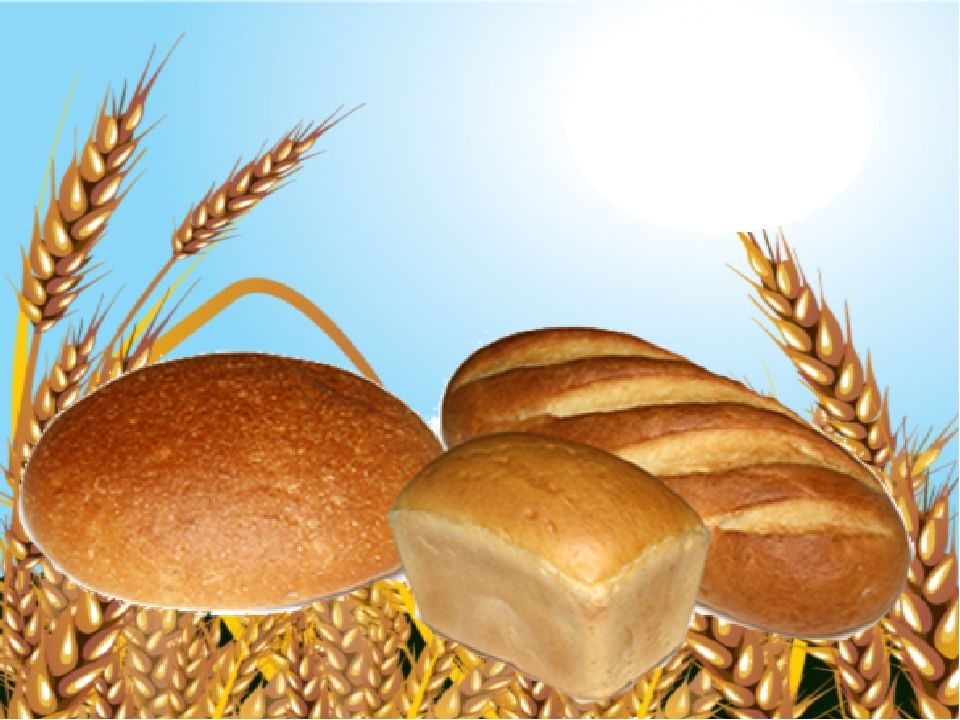  «Хлеб–всему голова!»Вид проекта: информационно-исследовательский.Продолжительность проекта: краткосрочныйСроки реализации проекта: с 10 по 14 октября.Участники проекта: дети средней разновозрастной группы, воспитатели, родители.Разработчики: Зависнова А.А.Пашут каждую весну,Поднимают целину,Сеют, жнут, ночей не спят,С детства знай, как хлеб растят.Хлеб ржаной, батоны, булки,Не добудешь на прогулке.Люди хлеб в полях лелеют,Сил для хлеба не жалеют.(Я. Аким)Актуальность: Хлеб-это продукт человеческого труда, это символ благополучия и достатка. Именно хлебу отведено самое главное место на столе и в будни, и в праздники. Без него не обходится ни один приём пищи.Этот продукт сопровождает нас от рождения до старости. Ценность хлеба ничем нельзя измерить. Но почему одни дети любят хлеб и с удовольствием его едят, а другие отказываются от него?Многие дети не знают о труде людей, выращивающих хлеб (комбайнер, хлебороб), и относятся к хлебу небрежно (бросают, играют, крошат, лепят фигурки, выбрасывают недоеденные куски).Проект призван обратить внимание детей, какими усилиями появляется хлеб на нашем столе, воспитывать бережное отношение к хлебу.Хлеб это символ благополучия, достатка.Хлеб на столе - это богатство в доме                                                                                                             Практическая значимость: дети будут бережно относиться к хлебуЦель: Расширить знания детей о хлебе. Привить уважение к хлебу и людям, вырастившим его.Задачи:- расширить знания у детей о значении хлеба в жизни человека;- показать, каким трудом добывается хлеб для народа и каждого из нас;- воспитывать бережное отношение к хлебу, чувство благодарности и уважения к людям сельскохозяйственного труда.Разработка проекта:Создать развивающую среду: подобрать материал, атрибуты для игровой деятельности, дидактические игры, иллюстрации.Ожидаемые результаты:•  у детей сформируется представления о ценности хлеба;• получат знания о том, как выращивали хлеб в старину, и как это происходит сейчас, донести до сознания детей, что хлеб – это итог большой работы многих людей;• дети узнают о профессиях пекаря, комбайнера и к труду людей, участвующих в производстве хлеба;• у детей сформируется бережное отношение к хлебу.Методы исследования:• сбор информации;• беседы;• наблюдения;• экскурсия;• эксперимент• анализ.Интегрируемые области:• речевое развитие;• художественно – эстетическое развитие (лепка, рисование, аппликация);• познавательное- развитие;• социально – коммуникативное развитие.Беседы:«Как хлеб на стол пришел»;«Какой бывает хлеб»;«Как испечь хлеб дома»;«Берегите хлеб».Проговаривание скороговорок о хлебеБублик, баранку, батон и буханку пекарь из теста испек спозаранку.Петр в печке пек печенье, да перепек всю выпечку.Хорош пирожок - внутри творожок.Саша любит сушки, Соня – ватрушки.Лежал Ваня на печи, кушал Ваня калачи.Чтение художественной литературы о хлебе.Сказки: «Легкий хлеб», «Крупеничка», «Крылатый, мохнатый, да масляный», «Колосок»; В. Дацкевич «От зерна до каравая», К. Чуковский «Чудо – дерево», «Булка», В. Ремизов «Хлебный голос», Я. Аким «Хлеб», Т. Шорыгина «Ломоть хлеба», Д. Хармс «Очень-очень вкусный пирог», И. Токмакова «Что такое хлеб», Н. Самкова «О хлебе»,П. Коганов «Хлеб - наше богатство», загадки, скороговорки, пословицы, поговорки, приметы о хлебе.Совместный подбор пословиц и поговорок о хлебе:Будет хлеб, будет и обед.Пот на спине, так и хлеб на столе.Без соли невкусно, а без хлеба несытно.Хлеб- дар божий, отец, кормилец.Не удобришь рожь, соберешь хлеба на грош.Покуда есть хлеб, да вода- все не беда.Без хлеба всё приестся.Дожили до клюки, что ни хлеба, ни муки.Разговором сыт не будешь, если хлеба не добудешь.Без хлеба и мёдом сыт не будешь.Без хлеба и у воды жить худо.Приметы о хлебе:Не разрешалось, чтобы один человек доедал хлеб за другим – заберешь его счастье и силу.Нельзя есть за спиной другого человека – тоже съешь его силу. Дашь во время еды хлеб со стола собакам – постигнет бедность.Самым большим грехом на Руси считалось уронить хотя бы одну крошку хлеба, еще большим – растоптать эту крошку ногами.Люди, преломившие хлеб, становятся друзьями на всю жизнь.Принимая хлеб соль на рушнике, хлеб следует поцеловать.Художественное творчество (рисование, лепка, аппликация):1. Рисование хлебных полей, людей, выращивающих хлеб, рассматривание картин и иллюстраций о хлебе.2. Лепка из соленого теста хлебобулочных изделий с детьми для сюжетно- ролевых игр.3. Составление узоров и рисунков из круп.Познание:Наблюдения и рассматривание альбомов;- подбор иллюстраций о сельскохозяйственных машинах;- репродукций картин русских художников на заданную тему;- просмотр диафильма «От зерна до каравая». Знакомство с профессиями: агроном, комбайнёр, мукомол, пекарь.Загадки:Вот на мельнице пшеницаЗдесь такое с ней творится!В оборот её берут, в порошок её сотрут!(Мука)Он бывает с рисом, с мясом,С вишней сладкою бывает.В печь сперва его сажают,А как выйдет он оттуда,То кладут его на блюдо.Ну, теперь зови ребятПо кусочку все съедят.(Пирог)Я пузырюсь и пыхчу,Жить в квашне я не хочу.Надоела мне квашня,Посадите в печь меня.(Тесто)Что на сковородку наливаютДа вчетверо сгибают?(Блины)Маленькое, сдобноеКолесо съедобное.(Бублик)Сидит на ложкеСвесив ножки?(Лапша)Состав простой: мука, водаА получается еда,То смешные завитушки, то соломка, рожки, ушки.(Макаронные изделия)Пальчиковая гимнастика: «Месим тесто»- Мы тесто месили, мы тесто месили,Нас тщательно всё промесить попросили,Но сколько ни месим и сколько, ни мнём,Комочки опять и опять достаём.Физкультминутка:Дует ветер с высоты.Гнутся травы и цветы.Вправо-влево, влево-вправо.Клонятся цветы и травы. (Наклоны в стороны).А теперь давайте вместе.Все попрыгаем на месте (прыжки)Выше, веселей, вот так!Переходим все на шаг (ходьба на месте)Вот и кончилась игра.Заниматься нам пора.Социализация:Сюжетно-ролевая игра: «Семья»; «Булочная», «Кулинария».Дидактические игры:«Что из какой муки испекли»;«Что сначала, что потом»;«А какой он, хлеб»;«Кто больше назовет хлебобулочных изделий»;«Назови профессию».Исследовательская деятельность: Рассматривание и сравнивание зерен (ржи, пшеницы, ячменя, овса).Опытно – экспериментальная деятельность:- Превращение зерна в муку (ступка, кофемолка).- Замешивание теста и выпечка хлеба в домашних условиях (хлебопечка).Воспитатель  читает  стихотворение:Он бывает с толокном,С рисом, с мясом и пшеном,С вишней сладкою бывает.В печь сперва его сажают.А как выйдет он оттуда.То кладут его на блюдо.Ну, теперь зови ребят!По кусочку все съедят.- Взаимодействие с родителями1. Предложить детям вместе с родителями найти и выучить стихи, пословицы и поговорки о хлебе.2. Выпуск газеты «Хлеб - наше богатство».3. Чаепитие  (с хлебобулочными изделиями).4. Театрализация русской народной сказки «Колобок».